О назначении именных стипендий главы администрации Ибресинского района Чувашской Республики учащимся образовательных учреждений за особую творческую устремленность В  соответствии с Постановлением главы администрации Ибресинского района от 22.07.2021 г. №359 «Об учреждении именных стипендий главы администрации Ибресинского района Чувашской Республики учащимся образовательных учреждений за особую творческую устремленность» назначить именные стипендии главы администрации Ибресинского района Чувашской Республики за особую творческую устремленность в размере 300 рублей ежемесячно на период учебного года с 01 сентября 2021 года по 31 мая 2022 года  следующим учащимся образовательных учреждений Ибресинского района: Антоновой Кристине Димитриевне, обучающейся 9 «б» класса МБОУ «Ибресинская СОШ №1»;Киришьянцеву Максиму Рудольфовичу, обучающемуся 7 «г» класса МБОУ «Ибресинская СОШ №1»;Кузьмину Александру Юрьевичу, обучающемуся 8 «а»  класса МБОУ «Ибресинская СОШ №1»;Снитиной Елизавете Евгеньевне, обучающейся 8 «а» класса МБОУ «Ибресинская СОШ №1»;Николаевой Анне Ивановне, обучающейся 11 класса МБОУ «Ибресинская СОШ №2»;Ильиной Анжеле Владимировне, обучающейся 10 класса МБОУ «Айбечская  СОШ»;Назаркиной Екатерине Сергеевне, обучающейся  8 класса МБОУ «Климовская СОШ»;Степановой Марии Владимировне, обучающейся 9 класса МБОУ «Новочурашевская СОШ»;Моисеевой Валерии Александровне, обучающейся  10	класса МБОУ «Малокармалинская СОШ»;Никифоровой Татьяне Юрьевне, обучающейся  11 класса МБОУ «Хормалинская СОШ».  Отделу образования администрации Ибресинского района обеспечить выплату стипендий согласно пункта 1 настоящего распоряжения.  Контроль за исполнением данного распоряжения возложить на и.о.заместителя главы  администрации района – начальника отдела образования Лаврентьеву Т.И.Глава администрацииИбресинского района                                                       И.Г.Семенов                                                            		     Гаврилова Наталия ВалерьевнаТел. 8(83538) 2-17-06ЧĂВАШ РЕСПУБЛИКИ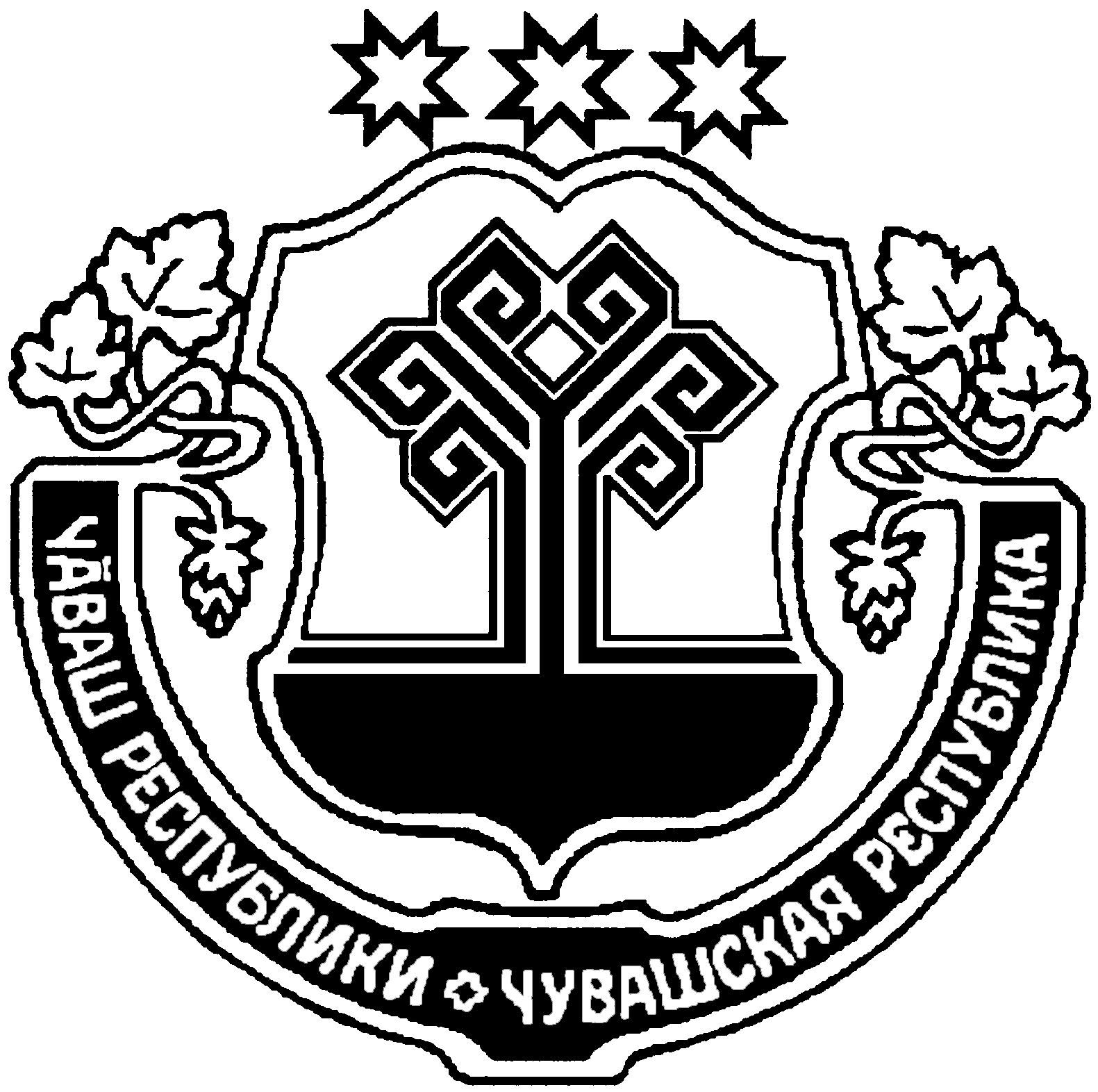 ЧУВАШСКАЯ РЕСПУБЛИКАЙĚПРЕÇ РАЙОН АДМИНИСТРАЦИЙĚ ЙЫШĂНУ        _06_.09.2021       _246_- р №хула еверлĕ Йěпреç поселок АДМИНИСТРАЦИЯИБРЕСИНСКОГО РАЙОНА РАСПОРЯЖЕНИЕ       _06_.09.2021       № _246_ -р поселок городского типа Ибреси